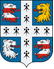 МЕСТНАЯ АДМИНИСТРАЦИЯМУНИЦИПАЛЬНОГО ОБРАЗОВАНИЯ НИЗИНСКОЕ СЕЛЬСКОЕ ПОСЕЛЕНИЕМУНИЦИПАЛЬНОГО ОБРАЗОВАНИЯЛОМОНОСОВСКИЙ МУНИЦИПАЛЬНЫЙ РАЙОН ЛЕНИНГРАДСКОЙ ОБЛАСТИПОСТАНОВЛЕНИЕот 22.12.2022  г.                                                                                                           № 698В соответствии с положениями федерального закона Российской Федерации от 06 октября 2003г. № 131-ФЗ «Об общих принципах организации местного самоуправления в Российской Федерации» (с изменениями), Гражданского кодекса Российской Федерации, Бюджетного кодекса Российской Федерации ст.179, Устава МО Низинское сельское поселение (новая редакция, 2020г.), местная администрация МО Низинское сельское поселение П О С Т А Н О В Л Я Е Т:Утвердить муниципальную программу муниципального образования Низинское сельское поселение муниципального образования Ломоносовский муниципальный район Ленинградской области «Создание условий для развития информатизации и цифровизации муниципального управления в МО Низинское сельское поселение» в новой редакции согласно приложению к настоящему Постановлению.Установить срок реализации муниципальной программы 2022-2025 годы.Считать утратившим силу постановление местной администрации МО Низинское сельское поселение от 27.12.2022 г. № 608 с момента вступления в силу настоящего Постановления.Настоящее Постановление подлежит размещению на официальном сайте МО и опубликованию в печатном издании в соответствии с Уставом МО Низинское сельское поселение.Настоящее Постановление вступает в силу 01.01.2023 г.Контроль за исполнением настоящего постановления оставляю за собой.Глава местной администрацииМО Низинское сельское поселение		                       	Е.В. КлухинаПриложение к Постановлению местной администрацииМО Низинское сельское поселение от 22.12.2022 г. № 698 Муниципальная программа муниципального образования Низинское сельское поселение муниципального образования Ломоносовский муниципальный районЛенинградской области  «Создание условий для развития информатизации и цифровизации муниципального управления в МО Низинское сельское поселение»
 ПАСПОРТ ПРОГРАММЫХарактеристика поселенияМуниципальное образование Низинское сельское поселение МО Ломоносовский муниципальный район Ленинградской области является одним из наиболее стабильно работающих и динамично развивающихся поселений района. Административным центром Муниципального образования Низинское сельское поселение является деревня Низино. На территории поселения расположено 10 населённых пунктов: 8 деревень и 2 поселка.-          Сашино, деревня-          Низино, деревня, административный центр-          Санино, деревня-          Князево, деревня-          Ольгино, деревня-          Марьино, деревня-          Владимировка, деревня-          Узигонты, деревня-         Жилгородок, поселок-	Троицкая Гора, поселокСодержание проблемы и обоснование необходимости её решения программными методамиКоличество жителей муниципального образования Низинское сельское поселение по состоянию на 1 января 2020 года составляет 4 753 человека. В Муниципальном образовании Низинское сельское поселение создан и действует в сети Интернет официальный сайт www.nizino.info, на котором размещается в соответствие с действующим законодательством информация о принимаемых муниципальных правовых актах, приглашения к обсуждению проектов муниципальных правовых актов по вопросам местного значения, доводится до сведений жителей МО Низинское сельское поселение и общественности информация, подлежащая раскрытию, другая официальная информация о социально-экономическом и культурном развитии муниципального образования, о развитии его общественной инфраструктуры.	Также в Интернете действуют созданные для общения жителей МО Низинское сельское поселение в социальной сети "ВКонтакте" https://vk.com/public41078076   и сообщество в Инстаграм: https://www.instagram.com/nizinoinfo//,- где оперативно размещается информация о наиболее важных событиях МО Низинское сельское поселение, объявления, сообщения пресс-служб государственных органов и органов власти, приглашения к дискуссии по вопросам местного значения. Среднее количество участников групп (жителей МО Низинское сельское поселение) по состоянию на сентябрь 2020 года составляет 1640 человек.Для оперативного размещения информации, объявлений и официального оповещения населения о важных событиях МО Низинское сельское поселение в поселении установлено 14 информационных антивандальных стендов, Произведенное в 2019-2020 годах обновление и увеличение количества стендов, показало их пригодность для качественного размещения информации о деятельности органов местного самоуправления, достаток их количества, обеспечивающего доступность получения информации для жителей поселка. Дополнительной установки не требуется.Охват совершеннолетних жителей МО Низинское сельское поселение при совокупности информационных ресурсов МО – официального сайта муниципального образования, социальных сетей, информационных стендов - составляет 98%.65,3% совершеннолетних жителей поселка для получения информации пользуются социальными сетями Интернет. Таким образом, развитие и техническая поддержка имеющихся информационных ресурсов, в том числе и в сети Интернет, являются необходимым условием обеспечения информационной открытости деятельности органов местного самоуправления.Усиление информационного присутствия в сети Интернет, взаимодействие с населением по вопросам местного значения, информационный обмен с государственными структурами и органами власти, федеральными, региональными, районными СМИ, реализация прав граждан на получение объективной информации обо всех происходящих событиях, о предпринимаемых и реализуемых решениях органов власти позволит повысить уровень  информированности населения,  позволит повысить его интерес к участию в жизни муниципального образования при проведении установленных Федеральным законом N 131-ФЗ "Об общих принципах организации местного самоуправления в Российской Федерации" форм прямого волеизъявления граждан (референдумов, выборов, сходов, публичных слушаний и т.д.).  Государственная политика, направленная на повышение уровня участия граждан в самоуправлении, также диктует необходимость выстраивания различных социальных диалоговых систем с использованием наиболее востребованных и популярных информационных площадок. В данном случае - социальных сетей в Интернете и средств массовой информации.Реализация мероприятий Программы расширит возможности доступа граждан к информации о деятельности органов местного самоуправления, повысит уровень доверия к деятельности местной власти, а также является необходимым условием исполнения органами местной власти полномочий по опубликованию муниципальных правовых актов и иной официальной информации.Одним из механизмов реализации Программы является привлечение подрядных организаций для осуществления технического обслуживания и администрирования официального сайта, изготовлению печатной продукции для информационного продвижения брендов и событий МО Низинское сельское. Данные мероприятия требуют бюджетного финансирования. Ресурсное обеспечение программы 	Финансирование мероприятий программы осуществляется за счёт средств местного бюджетОбъемы бюджетных средств уточняются ежегодно исходя из возможностей бюджета муниципального образования.Ожидаемые результаты от реализации программыВ результате реализации Программы ожидается создание условий, способствующих повышению уровня и качества жизни населения поселения, посредством улучшения информирования и качества ознакомления населения через печатные СМИ, официальный сайт в сети Интернет и официальные группы в социальных сетях, снижения количества обращений граждан, подаваемых на бумажном носителе и увеличения количества обращений граждан, подаваемых через электронную приемную.Приложение к муниципальной программе «Создание условий для развития информатизации и цифровизации муниципального управления в МО Низинское сельское поселение»Создание условий для развития информатизации и цифровизации муниципального управления в МО Низинское сельское поселениеОб утверждении муниципальной программы муниципального образования Низинское сельское поселение муниципального образования Ломоносовский муниципальный район Ленинградской области  «Создание условий для развития информатизации и цифровизации муниципального управления в МО Низинское сельское поселение»Наименование ПрограммыМуниципальная программа «Создание условий для развития информатизации и цифровизации муниципального управления в МО Низинское сельское поселение» (далее – программа)Ответственный исполнительМестная администрация муниципального образования Низинское сельское поселениеСоисполнители муниципальной программынетУчастники муниципальной программыМестная администрация МО Низинское сельское поселениеинформационная службаюридические лицаПодпрограммы муниципальной программынетЦели Программы- обеспечение реализации прав граждан на доступ к информации о деятельности органов местного самоуправления МО Низинское сельское поселение и подведомственных учреждений и предприятий, о проводимых мероприятиях в социальной, культурной и иной сферах деятельности ОМСУ;-  обеспечение населения муниципального образования информацией о деятельности органов местного самоуправления муниципального образования Низинское сельское поселение путем размещения информационных материалов в печатных СМИ, на официальном сайте МО Низинское сельское поселение в сети Интернет, в социальных сетях;- информатизация и автоматизация деятельности органов местного самоуправления МО Низинское сельское поселение;-обеспечение информационной безопасности деятельности органов местного самоуправления МО Низинское сельское поселение;Задачи Программы- своевременная публикация муниципальных правовых актов в СМИ, на официальном сайте и официальных группах в социальных сетях в информационно-телекоммуникационной сети Интернет;- обеспечение органов местного самоуправления бесперебойной телефонной, мобильной, факсимильной, компьютерной связью;-взаимодействие с информационными системами органов государственной власти РФ и Ленинградской области, аналогичными системами других муниципальных образований;-организация создания и поддержки в органах местного самоуправления информационных систем, формирование информационных ресурсов муниципального образования;-осуществление контроля за состоянием безопасности информационных систем органов местного самоуправления МО Низинское сельское поселение, подключаемых к публичным информационным системам, в том числе к сети Интернет;- осуществление иных задач в сфере информатизации, телекоммуникаций и связи, предусмотренных действующим законодательством РФ, Ленинградской области, Уставом МО Низинское сельское поселение, муниципальными правовыми актами.Этапы и сроки реализации муниципальной программы2022 - 2025 годыОбъемы и источники финансирования Программы1.Общий объем финансирования из средств местного бюджета по программе составляет: 2022 – 1408,944 тыс. руб.2023 –805,514 тыс. руб.2024 – 845,799 тыс. руб.2025 – 887,580 тыс. руб.2. Для реализации Программы могут быть привлечены целевые средства бюджетов других уровнейОжидаемые результаты
реализации муниципальной программы Результаты от реализации Программы за 2022-2025 гг.:- Обеспечение бесперебойной работы сайта МО Низинское сельское поселение www.nizino.info- повышение эффективности информирования и качества ознакомления населения через печатные СМИ, официальный сайт в сети Интернет и официальные группы в социальных сетях;- снижение количества обращений граждан, подаваемых на бумажном носителе; - повышение количества обращений граждан, подаваемых через электронную приемную;- Увеличение количества участников (жителей МО Низинское сельское поселение) открытых информационных пространств, созданных и действующих на территории МО Низинское сельское поселение в социальных сетях в Интернете, а также уникальных посетителей официального сайта.№ п/пМероприятияУчастникиОжидаемые конечные результатыОжидаемые конечные результатыФинансирование по годам, тыс. рублейФинансирование по годам, тыс. рублейФинансирование по годам, тыс. рублейФинансирование по годам, тыс. рублей№ п/пМероприятияУчастникиОжидаемые конечные результатыОжидаемые конечные результаты2022202320242024№ п/пМероприятияУчастникиед. изм.кол-во2022202320241Модернизация, содержание и администрирование официального сайта МО Низинское сельское поселение http://nizino.info/Пользователи Интернета, жители МО Низинское сельское поселениеуслуга199,0102,96,0107,079111,3622Информационно-технологическое обслуживание оборудования и программного обеспечения (Жители МО Низинское сельское поселение, ОМСУуслуга1309,58725,87226,9727,9863Услуги по сопровождению ПО и муниципального заказаОМСУуслуга1409,8446,7464,5483,14Публикации информационных материалов в печатных СМИЖители МО Низинское сельское поселениешт.10185,5150,0160,0170,45Содержание информационных стендовЖители МО Низинское сельское поселение, ОМСУуслуга1100,080,087,294,76Обеспечение деятельности муниципальной информационной службыЖители МО Низинское сельское поселение, ОМСУуслуга1305,040,00,00,0ИТОГО:1408,944.805,514845,799887,58